SIMPLIFYING EXPRESSIONSQ1. Simplifying the following expressions by collecting the like terms. 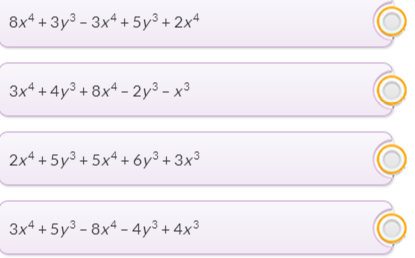 Q2. Expand and simplify the following.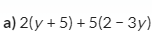 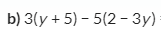 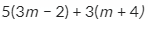   c)  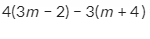  d) Q3. Problem Solving: The length of the rectangle is four times it’s width. Take the width        as ‘x’ cm.            Form and simplify the expression for:Area of the rectanglePerimeter of the rectangle. Q4. Put the correct sign (= or ≡) into the boxes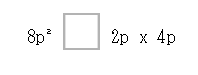 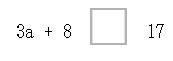 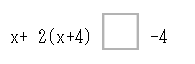 